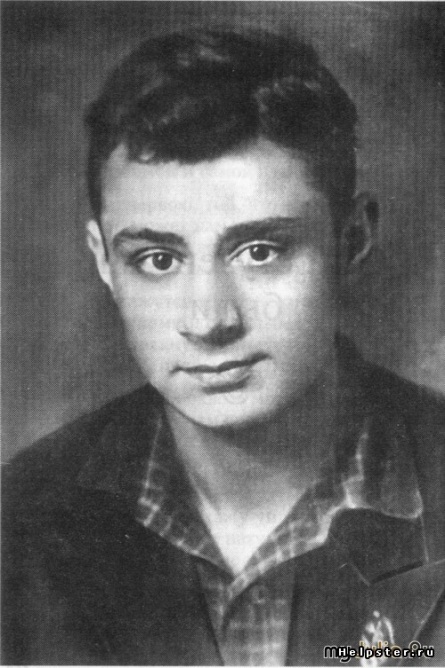 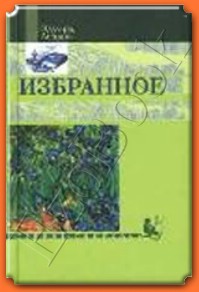 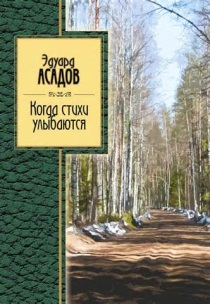 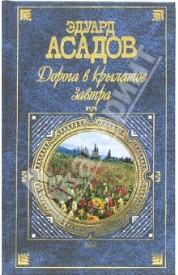 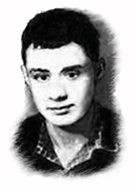 Душа поэта и судьба солдатаСценарий литературного вечера, посвященного  90-летию Эдуарда Асадова Чтец 1.Я так хочу стихи свои писать,Чтоб каждой строчкой двигать жизнь вперёд,Такая песня будет побеждать,Такую песню примет мой народ!Я так хочу стихи свои писать,Чтоб, взяв их в новый незнакомый век Читатель мог уверенно сказать:-Недаром прожил в мире человек!Ведущий 1. В нашей стране, наверное, найдется мало людей, кто не слышал бы имя Эдуарда Асадова. Удивительная судьба у этого человека. Он не только замечательный поэт, но и горячий, несокрушимый борец за правду и справедливость. Прошедший войну с 1941 по ., Э. Асадов имел много наград, среди которых Золотая Звезда Героя Советского Союза. Он - почетный гражданин города-героя Севастополя, дважды награжден орденом «Знак почета». Но самой главной, самой дорогой наградой поэт считал доверие к себе, любовь миллионов читателей. 	Ведущий 2. Эдуард Аркадьевич Асадов  родился 7 сентября 1923 года в городе Мары, в армянской семье.  Родители будущего поэта, Лидия Ивановна и Аркадий Григорьевич, были школьными учителями. После смерти отца мать переехала с сыном в Свердловск (ныне Екатеринбург) к своему отцу, Ивану Калустовичу Курдову. Глубина и неординарность мышления дедушки оказали огромное влияние на формирование души внука, на его веру в совесть, доброту и горячую любовь к людям, поэтому первые стихи Эдуард написал в восьмилетнем возрасте.
Чтец 2Я родился в армянской семье в Туркестане, Где поили в Мургабе военных коней. Город помнит налеты ватаг Чингисхана, Люди помнят пронзительный визг басмачей. 	Ведущий 1. Свою автобиографию Эдуард Аркадьевич начинает с деда Ивана Калустовича Курдова, которого он в шутку называл «исторически дедом». А как же иначе, если жизненный путь Ивана Калустовича, деда по матери, был связан с двумя именами: Н.Г.Чернышевским  и В.И. Лениным.	Ведущий 2. С большим уважением Эдуард Аркадьевич говорит о своих родителях, о  влиянии на него своего отца, Аркадия Григорьевича, который умер, когда сыну было неполных шесть лет. Эдуард успел запомнить отца и зафиксировать своим детским сознанием, много слышал рассказов о нем  от матери.	Ведущий 1.В  Свердловске Лидия Ивановна работает учительницей, а Эдик идет в первый класс. На Урале прошли его детство и отроческие годы. Свердловск стал второй родиной для будущего поэта. Стихи он начал писать с восьми лет. Пусть еще робкие и неумелые. В них нашли отражение любовь к уральской природе, его отношение к друзьям.  	Чтец	Вижу я озеро с сонной ряской, Белоголовых кувшинок дым...Край мой застенчивый, край уральский, Край, что не схож ни с каким другим. Ведущий 2. Именно на Урале формировался характер подростка, Здесь он впервые столкнулся с жестокостью. Жестокостью бессмысленной и нелепой.Чтец  Был холодный майский день. Ребята играли на берегу реки, недалеко от школы. Вместе с ними был маленький забавный щенок. Кто-то из мальчишек посадил щенка в старый ржавый таз и оттолкнул от берега. В это время прозвенел звонок на урок, и ватага детей убежала в школу. А щенок стал тонуть. На берегу стояли девочки и плакали, но никто не решался броситься в ледяную воду, чтоб спасти щенка. Эдик Асадов, увидев, как тонет щенок, побежал к реке, на ходу скидывая пальто и сапоги, бросился в воду и поплыл. Вода была ледяной, а течение - сильным.  Мальчик пытался выплыть вместе со щенком. Неизвестно, чем бы закончилась эта история, но в то время мимо реки проходили рабочие, и один из них вытащил из воды мальчика и щенка. И сказал Эдуарду: «Ты вырастешь настоящим человеком!» Ведущий 1.В 1939 году мать Эдуарда Лидию Ивановну перевели работать в Москву. И опять новые впечатления, новые товарищи, новые стихи - о школе, о недавних событиях в Испании, о пеших лесных походах, о дружбе, о мечтах. Он читал и перечитывал любимых поэтов: Пушкина, Лермонтова, Некрасова, Петефи, Блока, Есенина, которых считал своими творческими учителями. Ведущий 2.А время шло и шло вперед, неумолимо приближаясь к той незримой роковой черте, за которой находилась другая жизнь, самые тяжкие испытания человека. И самая главная проверка всех его духовных и человеческих сил. А пока...14 июня 1941 года над страной сверкают совсем еще мирные, вечерние звезды. А в московской школе № 38, где учился Эдуард Асадов, состоялся выпускной бал. Ведущий 1.Когда началась война, он, не дожидаясь призыва, пришел в райком комсомола с просьбой отправить его добровольцем на фронт. Эдуард был направлен под Москву, где формировались первые подразделения знаменитых гвардейских минометов. Его назначили наводчиком орудия артиллерийского минометного полка. После полутора месяцев учебы дивизион, в котором служил Асадов, был направлен под Ленинград. Дивизион сражался на самых трудных участках Волховского фронта. Ведущий 2.Весной 1942 года в одном из боев в районе деревни Новая был тяжело ранен командир орудия сержант М. М. Кудрявцев. Асадов   взял на себя командование боевой установкой, одновременно выполняя обязанности наводчика. А в коротких перерывах между боями продолжал писать стихи. Некоторые из них ("Письмо с фронта", "На исходный рубеж", "В землянке") вошли в первую книгу его стихов.              Чтец	В землянкеОгонек чадит в жестянке,Дым махорочный столбом...Пять бойцов сидят в землянкеИ мечтают кто о чем.В тишине да на покоеПомечтать оно не грех.Вот один боец с тоскою,Глаз сощуря, молвил: "Эх!"И замолк, второй качнулся,Подавил протяжный вздох,Вкусно дымом затянулсяИ с улыбкой молвил: "Ох!""Да",- ответил третий, взявшисьЗа починку сапога,А четвертый, размечтавшись,Пробасил в ответ: "Ага!""Не могу уснуть, нет мочи! -Пятый вымолвил солдат. -Ну, чего вы, братцы, к ночиРазболтались про девчат!"Ведущий 1.В то время гвардейские минометные части испытывали острую нехватку офицерских кадров. Лучших младших командиров, имеющих боевой опыт, по приказу командования отправляли в военные училища. Так осенью 1942 года Эдуард Асадов был срочно командирован во 2-е Омское гвардейское артминометное училище. За 6 месяцев учебы надо было пройти двухлетний курс обучения. Занимались днем и ночью, по 13-16 часов в сутки.Ведущий 2.В мае 1943 года, успешно сдав экзамены и получив звание лейтенанта и грамоту за отличные успехи (на государственных выпускных экзаменах он получил из 15 предметов тринадцать "отлично" и только два "хорошо"), Эдуард Асадов прибыл на Северо-Кавказский фронт. И сколько нервов и сил не забирала война - поэзия была его счастьем и мукой, отдыхом и трудом. Часто Эдуард пишет домой, маме. ЧтецМама. Тебе эти строки пишу я, Тебе посылаю сыновний привет.Тебя вспоминаю такую родную, Такую хорошую - слов даже нет!   За жизнь, за тебя, за родные края Иду я навстречу свинцовому ветру. И пусть между нами сейчас километры –Ты здесь, ты со мной, родная моя! И чем бы в пути мне война не грозила,Ты знай, я не сдамся, покуда дышу!Я знаю, что ты меня благословила,И утром, не дрогнув, я в бой ухожу.Ведущий 1. Вскоре последовало назначение на 4-й Украинский фронт. Служил сначала помощником командира батареи гвардейских минометов, потом  командиром батареи. Снова дороги, и снова бои: Чаплино, Софиевка, Запорожье, Днепропетровщина, Мелитополь, Орехов, Аскания-Нова, Перекоп, Армянск, Совхоз, Кача, Мамашаи, Севастополь...Ведущий 2. После освобождения Перекопа войска 4-го Украинского фронта двинулись в Крым. За 2 недели до подхода к Севастополю лейтенант Асадов принял командование батареей. 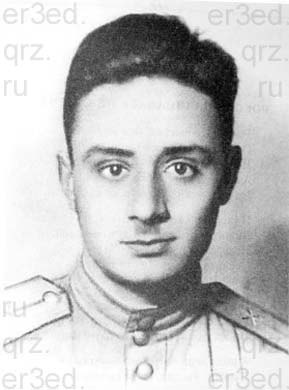 В одном из боёв  он был тяжело ранен и навсегда потерял зрение.Ведущий 1. Cпустя годы, командующий артиллерией 2-й гвардейской армии генерал-лейтенант И. С. Стрельбицкий в своей книге об Эдуарде Асадове "Ради вас, люди" так напишет о его подвиге: "...Эдуард Асадов совершил удивительный подвиг. Рейс сквозь смерть на старенькой грузовой машине, по залитой солнцем дороге, на виду у врага, под непрерывным артиллерийским и минометным огнем, под бомбежкой - это подвиг. Ехать почти на верную гибель ради спасения товарищей - это подвиг... Любой врач уверенно бы сказал, что у человека, получившего такое ранение, очень мало шансов выжить. И он не способен не только воевать, но и вообще двигаться. А Эдуард Асадов не вышел из боя. Поминутно теряя сознание, он продолжал командовать, выполнять боевую операцию и вести машину к цели, которую теперь он видел уже только сердцем. И блестяще выполнил задание. Подобного случая я за свою долгую военную жизнь не помню..."Ведущий 2. За этот подвиг гвардии лейтенант Асадов был награжден орденом Красной Звезды, а спустя многие годы Указом Президиума Съезда народных депутатов СССР от 18 ноября 1998 года ему было присвоено звание Героя Советского Союза. Ведущий 1.А подвиг продолжался. Предстояло вновь поверить в себя, мобилизовать все силы и волю, суметь вновь полюбить жизнь, полюбить так, чтобы рассказать о ней в своих стихах во всем многообразии красок. В госпитале между операциями он продолжал писать стихи. Чтобы  оценить их достоинство, он решил послать их Корнею Чуковскому, которого знал не только как автора веселых детских книг, но и как беспощадного критика. Ведущий 2.Через несколько дней пришел ответ. По словам Эдуарда Аркадьевича, "от посланных им стихов остались, пожалуй, только его фамилия и даты, почти каждая строка была снабжена пространными комментариями Чуковского". Самым же неожиданным для него оказался вывод: "...однако, несмотря на все сказанное выше, с полной ответственностью могу сказать, что Вы - истинный поэт. Ибо у вас есть то подлинное поэтическое дыхание, которое присуще только поэту! Желаю успехов. К. Чуковский".  Ведущий 1.Значение этих искренних слов для молодого поэта было трудно переоценить.Осенью 1946 года Эдуард Асадов поступил в Литературный институт имени Горького. В эти годы его литературными наставниками стали Алексей Сурков, Владимир Луговской, Павел Антокольский, Евгений Долматовский.Ведущий 2.Еще, будучи студентом, Эдуард Асадов сумел заявить о себе как о самобытном поэте ("Весна в лесу", "Стихи о рыжей дворняге", "В тайге", поэма "Снова в строй"). В конце 1940-х годов в Литературном институте вместе с ним учились Василий Федоров, Расул Гамзатов, Владимир Солоухин, Евгений Винокуров, Константин Ваншенкин, Наум Гребнев, Яков Козловский, Маргарита Агашина, Юлия Друнина, Григорий Поженян, Игорь Кобзев, Юрий Бондарев, Владимир Тендряков, Григорий Бакланов и многие другие, известные в дальнейшем поэты, прозаики и драматурги. Чтец   "Весна в лесу"Дятлы морзянку стучат по стволам:"Слушайте, слушайте! Новость встречайте!С юга весна приближается к нам!Кто еще дремлет? Вставайте, вставайте!"Ветер тропинкой лесной пробежал,Почки дыханьем своим пробуждая,Снежные комья, с деревьев сметая,К озеру вышел и тут заплясал.Лед затрещал, закачался упрямо,Скрежет и треск прозвучал в тишине.Ветер на озере, точно в окне,С грохотом выставил зимнюю раму.Солнце! Сегодня как будто их два.Сила такая и яркость такая!Скоро, проталины все заполняя.Щеткой зеленой полезет трава.Вот прилетели лесные питомцы,Свист и возню, на деревьях подняв.Старые пни, шапки белые сняв,Желтые лысины греют на солнце.Сонный барсук из норы вылезает.Солнце так солнце, мы рады - изволь!Шубу тряхнул: не побила ли моль?Кучки грибов просушить вынимает.Близится время любви и разлук.Все подгоняется: перья и волос.Зяблик, лирически глядя вокруг,Мягко откашлявшись, пробует голос.Пеной черемух леса зацвели,Пахнет настоем смолы и цветений.А надо всем журавли, журавли...Синее небо и ветер весенний!Ведущий 1.Однажды по институту был объявлен конкурс на лучшее стихотворение или поэму, на который откликнулось большинство студентов. Решением строгого и беспристрастного жюри под председательством Павла Григорьевича Антокольского первая премия была присуждена Эдуарду Асадову, вторая - Владимиру Солоухину, третью разделили Константин Ваншенкин и Максим Толмачев. Ведущий 2.1 мая 1948 года в журнале "Огонек" состоялась первая публикация его стихов. А еще через год его поэма "Снова в строй" была вынесена на обсуждение в Союзе писателей, где получила самое высокое признание таких именитых поэтов, как Вера Инбер, Степан Щипачев, Михаил Светлов, Александр Коваленков, Ярослав Смеляков.Ведущий 1.За 5 лет учебы в институте Эдуард Асадов не получил ни одной тройки и окончил институт с "красным" дипломом. В 1951 году после выхода в свет его первой книги стихов "Светлые дороги" он был принят в Союз писателей СССР. Начались многочисленные поездки по стране, беседы с людьми, творческие встречи с читателями в десятках больших и малых городов.С начала 1960-х годов поэзия Эдуарда Асадова приобрела широчайшее звучание. Его книги, выходившие 100-тысячными тиражами, моментально исчезали с прилавков книжных магазинов. Литературные вечера поэта, организованные по линии Бюро пропаганды Союза писателей СССР, Москонцерта и различных филармоний, на протяжении почти 40 лет проходили с неизменным аншлагом в крупнейших концертных залах страны, вмещавших до 3000 человек.Ведущий 2.Их постоянной участницей была супруга поэта - замечательная актриса, мастер художественного слова Галина Разумовская. Это были поистине яркие праздники поэзии, воспитывавшие самые светлые и благородные чувства. Эдуард Асадов читал свои стихи, рассказывал о себе, отвечал на многочисленные записки из зала. Его долго не отпускали со сцены, и нередко встречи затягивались на 3, 4 и даже более часов.Ведущий 1.Впечатления от общения с людьми ложились в основу его стихов. К настоящему времени Эдуард Аркадьевич является автором 50 поэтических сборников, в которые в разные годы вошли такие широко известные его поэмы, как "Снова в строй", "Шурка", "Галина", "Баллада о ненависти и любви".Ведущий 2. Одна из основополагающих черт поэзии Эдуарда Асадова - обостренное чувство справедливости. Его стихи покоряют читателя огромной художественной и жизненной правдой, самобытностью и неповторимостью интонаций. Ведущий 1.Характерной особенностью его поэтического творчества является обращение к самым животрепещущим темам, тяготение к остросюжетному стиху, к балладе. Он не боится острых углов, не избегает конфликтных ситуаций, напротив, стремится решать их с предельной искренностью и прямотой ("Клеветники", "Неравный бой", "Когда друзья становятся начальством", "Нужные люди", "Разрыв").ЧтецКогда друзья становятся начальствомКогда друзья становятся начальством,Меня порой охватывает грусть.Я, словно мать, за маленьких страшусь:Вдруг схватят вирус спеси или чванства!На протяженье собственного векаСто раз я мог вести бы репортаж:Вот славный парень, скромный, в общем, наш:А сделали начальством, и шабаш –Был человек, и нету человека!Откуда что вдруг сразу и возьмётся,Отныне всё кладётся на весы:С одними льстив, к другим не обернётся,Как говорит, как царственно смеётся!Визит, банкет, приёмные часы...И я почти физически страдаю,Коль друг мой зла не в силах превозмочь.Он всё дубеет, чванством обрастая,И, видя, как он счастлив, я не знаю,Ну, чем ему, несчастному, помочь?!И как ему, бедняге, втолковать,Что вес его и всё его значеньеЛишь в стенах своего учрежденья,А за дверьми его и не видать?Ведь стоит только выйти из дверей,Как всё его величие слетает.Народ-то ведь совсем его не знает,И тут он рядовой среди людей.И это б даже к пользе. Но отнынеЕму общенье с миром не грозит:На службе секретарша сторожит,А в городе он катит в лимузине.Я не люблю чинов и должностей.И, оставаясь на земле поэтом,Я всё равно волнуюсь за друзей,Чтоб, став начальством, звание людейНе растеряли вдруг по кабинетам,А тем, кто возомнил себя Казбеком,Я нынче тихо говорю: – Постой,Закрой глаза и вспомни, дорогой,Что был же ты хорошим человеком.Звучит-то как: "хороший человек"!Да и друзьями стоит ли швыряться?Чины, увы, даются не навек.И жизнь капризна, как теченье рек,Ни от чего не надо зарекаться.Гай Юлий Цезарь в этом понимал.Его приказ сурово выполнялся –Когда от сна он утром восставал:– Ты смертен, Цезарь! – стражник восклицал,– Ты смертен, Цезарь! – чтоб не зазнавался!Чем не лекарство, милый, против чванства?!А коль не хочешь, так совет прими:В какое б ты ни выходил "начальство",Душой останься всё-таки с людьми!Ведущий 2.Какой бы темы ни касался поэт, о чем бы он ни писал, это всегда интересно и ярко, это всегда волнует душу. Это и горячие, полные эмоций стихи на гражданские темы, и пронизанные лиризмом стихи о любви.ЧтецРоссия начиналась не с меча,Она с косы и плуга начиналась.Не потому, что кровь не горяча,А потому, что русского плечаНи разу в жизни злоба не касалась...И стрелами звеневшие боиЛишь прерывали труд ее всегдашний.Недаром конь могучего ИльиОседлан был хозяином на пашне.В руках, веселых только от труда,По добродушью иногда не сразуВозмездие вздымалось. Это да.Но жажды крови не было ни разу.А коли верх, одерживали орды,Прости, Россия, беды сыновей.Когда бы, не усобицы князей,То как же ордам дали бы по мордам!Но только подлость радовалась зря.С богатырем недолговечны шутки:Да, можно обмануть богатыря,Но победить - вот это уже дудки!Ведь это было так же бы смешно,Как, скажем, биться с солнцем и луною.Тому порукой - озеро Чудское,Река Непрядва и Бородино.И если тьмы тевтонцев иль БатыяНашли конец на родине моей,То нынешняя гордая РоссияСтократ еще прекрасней и сильней!И в схватке с самой лютою войноюОна и ад сумела превозмочь.Тому порукой - города-героиВ огнях салюта в праздничную ночь!И вечно тем сильна моя страна,Что никого нигде не унижала.Ведь доброта сильнее, чем война,Как бескорыстье действеннее жала.Встает заря, светла и горяча.И будет так вовеки нерушимо.Россия начиналась не с меча,И потому она непобедима!Ведущий 1.Одна из основных тем в творчестве Эдуарда Асадова - это тема Родины, верности, мужества и патриотизма.                  Чтец    Как жаль мне, что гордые наши слова    “Держава”, “Родина” и “Отчизна”    Порою затерты, звенят едва    В простом словаре повседневной жизни.    Я этой болтливостью не грешил.    Шагая по жизни путем солдата,    Я просто с рожденья тебя любил    Застенчиво, тихо и очень свято.    Какой ты была для меня всегда?    Наверное, в разное время разной.    Да, именно, разною, как когда,    Но вечно моей, навсегда прекрасной!    И если б тогда у меня, примерно,    Спросили: какой представляю я    Родину? Я бы сказал, наверно:    – Она такая, как мама моя!                   (Э.Асадов. “Родина”.)Ведущий 2 .Со стихами о Родине теснейшим образом связаны стихи о природе, в которых поэт образно и взволнованно передает красоту родной земли, находя для этого яркие, сочные краски.                   Чтец   Мчится родник среди гула таежного,    Бойкий, серебряный и тугой.    Бежит возле лагеря молодежного    И все, что услышит, несет с собой.    А слышит он всякое, разное слышит:    И мошек, и травы, и птиц, и людей,    И кто,  что поет, чем живет, и чем дышит,    И все это пишет, и все это пишет    На тонких бороздках струи своей.                               ("Таежный родник")	 Ведущий 1.Есть в творчестве Эдуарда Аркадьевича уникальный и взволнованный цикл о животных.              Чтец               МедвежонокБеспощадный выстрел был меткий.Мать осела, зарычав негромко,Боль веревки, скрип телеги, клетка…Все, как страшный сон, для медвежонка.    Город суетливый, непонятный,    Зоопарк – зеленая тюрьма,    Публика снует туда – обратно,    За оградой высятся дома…Солнца блеск, смеющиеся губы,Возгласы, катанье на лошадке,Сбросить бы свою медвежью шубуИ бежать в тайгу во все лопатки!    Вспомнил мать и сладкий мед пчелы,    И заныло сердце медвежонка,    Носом, словно мокрая клеенка,    Он, сопя, обнюхивал углы.Если в клетку из тайги попасть,Как тесна и как противна клетка!Медвежонок грыз стальную сеткуИ до крови расцарапал пасть.    Боль, обида – все смешалось в сердце.    Он, рыча, карябал доски пола,    Бил с размаху лапой в стены, дверцу    Под нестройный гул толпы веселой.Кто-то произнес: – глядите в оба!Надо встать подальше, полукругом.Невелик еще, а сколько злобы!Ишь, какая лютая зверюга!    Силищи да ярости в нем сколько,    Попадись-ка в лапы – разорвет!-    А “зверюге” надо было только    С плачем ткнуться матери в живот.Ведущий 2. Немного найдется в наше время поэтов, у которых было бы столько образных  взволнованных стихов  о животных. Самое знаменитое стихотворение этого цикла "Стихи о рыжей дворняге". После Сергея Есенина ни один поэт в нашей литературе не смог отразить душу каждой лошади, пеликана, медвежонка или собаки.                  Чтец    Хозяин погладил рукою    Лохматую рыжую спину:    - Прощай, брат! Хоть жаль мне, не скрою,    Но все же тебя я покину.    Швырнул под скамейку ошейник    И скрылся под гулким навесом,    Где пестрый людской муравейник    Вливался в вагоны экспресса.    Собака не взвыла ни разу,    И лишь за знакомой спиною    Следили два карие глаза    С почти человечьей тоскою.    Старик у вокзального входа    Сказал: - Что? Оставлен, бедняга?    Эх, будь ты хорошей породы:    А то ведь простая дворняга!    Огонь над трубой заметался,    Взревел паровоз что есть мочи,    На месте, как бык, потоптался    И ринулся в непогодь ночи.    В вагонах, забыв передряги,    Курили, смеялись, дремали:    Тут, видно, о рыжей дворняге    Не думали, не вспоминали.    Не ведал хозяин, что где-то    По шпалам, из сил выбиваясь,    За красным мелькающим светом    Собака бежит, задыхаясь!    Споткнувшись, кидается снова,    В кровь лапы о камни разбиты,    Что выпрыгнуть сердце готово    Наружу из пасти раскрытой!    Не ведал хозяин, что силы    Вдруг разом оставили тело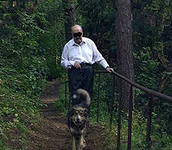     И, стукнувшись лбом о перила,    Собака под мост полетела:    Труп волны снесли под коряги:    Старик! Ты не знаешь природы:    Ведь может быть тело дворняги,    А сердце - чистейшей породы! Ведущий 1.Множество стихотворений Асадова посвящены любви. Эдуард Аркадьевич вспоминает, что он всегда прекрасно относился к женщинам. Когда он ушел на фронт, у него не было любимой девушки. Не успел еще влюбиться – ведь ему было всего семнадцать лет. После ранения долго лежал в госпиталях, и к нему приходили девушки, которых он знал. И дальше произошло чудо. В течение года шесть девушек предложили Асадову руку и сердце. Это было для него огромным духовным зарядом. Он поверил в себя.                  Чтец    Любовь не минутный хмельной угар.    Эх, если бы вам всерьез влюбиться!    Ведь это такой высочайший дар,    Такой красоты и огней пожар,    Какой пошляку и во сне не снится!    Рванитесь же с гневом от всякой мрази,    Твердя себе с верою вновь и вновь,    Что только одна, но зато любовь    Дороже, чем тысяча жалких связей!    ("Свободная любовь")Ведущий 2.В 1948году Асадов женился на артистке Центрального детского театра Ирине Викторовой. Родился сын, но семейная жизнь как-то не сложилась, и они рассталисьЧерез некоторое время совершенно случайно Эдуард познакомился со своей будущей второй женой – артисткой Москонцерта Галиной Валентиновной Разумовской, с которой они прожили 36 лет. Пришла настоящая, большая любовь. Целый цикл стихов о любви посвящен Галине Разумовской.                  ЧтецЯ тебе посвящаю столько стихов,Что вокруг тебя вечно смеется лето.Я тебя вынимаю из всех греховИ сажаю на трон доброты и света.Говорят, что без минусов нет людей,Ну, так что ж, это я превосходно знаю!Недостатки я мысленно отсекаю,Оставляя лишь плюсы души твоей.Впрочем, только лишь плюсы души одной?А весь образ, таящий одни блаженства?!Коль творить тебя с радостью и душой –То выходит действительно совершенство.Я, как скульптор, из песен тебя леплю –И чем дольше, тем больше тебя люблю!        (Э. Асадов. “Сердечный сонет”) Ведущий 1.Одна из замечательных черт его лирики – это правдивость. Поэт не рассуждает о любви, о страданиях или счастье. Нет, он сам горячо любит, радуется и страдает. Эту искренность великолепно чувствует читатель. И когда в стихотворении поэт произносит “Люблю” – ему можно верить.Ведущий 2.В поэзии Асадова немало мест, исполненных живого и светлого юмора. Удивительно то, что, пройдя через жестокий огонь войны, сохранить в себе способность улыбаться даже в самый нелегкий час, по плечу лишь исключительно мужественным и добрым людям.                ЧтецЭх, девчата! Чтоб во всем удача,Чтоб была нетленною краса,Пусть меня волшебником назначат,И тогда наступят чудеса.Я начну с того, что на планете –Сразу ни обманов, ни тревог.Все цветы, какие есть на свете,Я, как бог, сложу у ваших ног!Я вам всем, брюнетки и блондинки,Раскрою на кофточки зарю,Радугу разрежу на косынки,Небо на отрезы раздарю.С красотою будет все в порядке:Каждый профиль хоть в музей неси!Ну, а чтоб какие недостаткиЯ оставил! Боже упаси!А для танцев и нарядов бальныхВ виде дополненья к красотеЯ вручил бы каждой персональноПо живой мерцающей звезде.Ну, а чтобы не было примеровНи тоски, ни одиноких слез,Я по сотне лучших кавалеровКаждой бы на выбор преподнес!Я волшебной утвердил бы властьюЦарство весен, света и стихов,Чтоб смеялась каждая от счастьяВ день от трех и до восьми часов!Эх! Девчата! Чтоб во всем удача,Чтоб всегда звенели соловьи,Пусть меня волшебником назначат!     (Асадов. Э “Пусть меня волшебником назначат!”)	Ведущий 1.Годы и годы упорнейшего труда и все новые и новые книги. Без читателей, без постоянных контактов с людьми всех возрастов и профессий, без  писем и проникновенных бесед Асадов не мыслит себя как поэта. Вот почему, получив приглашение порой из самых далеких мест, как бы он ни был занят, Эдуард Аркадьевич старался все - таки найти время и повидаться со своими читателями. Ведущий 2.Откуда в стихах Асадова столько силы, мужества, столько неукротимой страсти в борьбе за правду, совесть, за красоту человеческих отношений, за все прекрасное на земле? Откуда черпал он темы для своих произведений? Можно сказать уверенно: прежде всего, из жизни! Из этой самой жизни, в борьбе за которую Эдуард Асадов отдал едва ли не все, что может отдать, сражаясь за нее человек!Ведущий 1.Поэт умер 21 апреля 2004 года в возрасте 81 года. И до конца своих дней он продолжал писать. Похоронен в Москве на Кунцевском кладбище. А вот сердце свое он завещал захоронить на Сапун-горе в Севастополе, где 4 мая 1944 года он был ранен и потерял зрение.Книги Асадова прошли самое главное и самое трудное испытание – испытание временем. Вот уже более пяти десятилетий они являются едва ли не самыми любимыми и самыми читаемыми в нашей стране и далеко за ее пределами.Ведущий 2. Эдуард  Асадов – любимый поэт миллионов и миллионов читателей. Он человек редкой судьбы, редкого мужества и исключительной силы воли. Вся его жизнь - это борьба со всяким злом. В годы войны – борьба с фашизмом. В послевоенные годы – борьба с подлостью, ложью, трусостью. Борьба за любовь, чистоту человеческих отношений. А его оружие – поэзия. Будучи незрячим, Асадов видел жизнь глубже, проницательнее, живее, чем многие другие. 	                  ЧтецВ награду же выпало мне за труд, 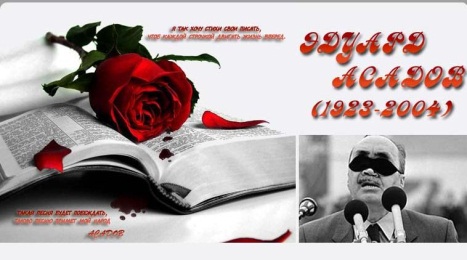 Без всякого громкого утвержденья, Сияние глаз, улыбок салют И миллионное сердец биение. И пусть без регалий большого званья, Я, может, счастливее всех стократ. Ибо читательское признанье - А если точней, то народа признанье - Самая высшая из наград.                           Использованная литература:        Асадов Э.А. Собрание сочинений в трёх томах. — Москва: Художественная литература, 1987.        Асадов Э.А. Высокий долг: Стихотворения и поэмы.-М.: Современник,1986.-398 с.        Асадов Э.А. Дорожите счастьем, дорожите.:Стихи.-М.:Эксмо, 2007.-395 с.        Асадов Э.А. Зарницы войны: Повесть, стихи, поэмы,- М.: Воениздат, 1989.-416с.        Асадов Э.А. Когда стихи улыбаются. — М.:Эксмо, 2004.-352 с.        Асадов Э.А. Компас счастья .-М.:Сов.Россия.- 1979.-   352 с.        Асадов Э.А. Лирика. —М,: Эксмо, 2005-352 с        Асадов Э.А. Что такое счастье: Стихотворения. — М.: Эксмо, 2010.-416 c.    Составитель: Измалкова Г.М., зав. методико-библиограф. отделомДуша поэта и судьба солдата: Сценарий литературного вечера, посвященного 90-летию Э.А.Асадова / Данков. Межпоселенческая библиотека; методико-библиограф. отдел; сост.: Г.М.Измалкова.-Данков, 2013.-15с.